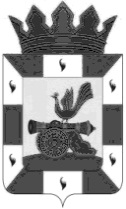 АДМИНИСТРАЦИЯ МУНИЦИПАЛЬНОГО ОБРАЗОВАНИЯ «СМОЛЕНСКИЙ РАЙОН» СМОЛЕНСКОЙ ОБЛАСТИП О С Т А Н О В Л Е Н И Еот 13.11.2020 № 1489В целях укрепления взаимодействия органа местного самоуправления муниципального образования «Смоленский район»  Смоленской области  и родительской общественности в сфере повышения значимости института семьи, пропаганды семейных ценностей, повышения социальной значимости ответственного отцовства, содействия усилению роли отцов в социализации несовершеннолетних детей, развитии их духовных и культурных ценностей, патриотического воспитания и формирования культуры здорового образа жизни
АДМИНИСТРАЦИЯ МУНИЦИПАЛЬНОГО ОБРАЗОВАНИЯ                      «СМОЛЕНСКИЙ РАЙОН» СМОЛЕНСКОЙ ОБЛАСТИ ПОСТАНОВЛЯЕТ:1. Создать Совет отцов при Администрации муниципального образования «Смоленский район» Смоленской области.2. Утвердить положение о Совете отцов муниципального образования «Смоленский район» Смоленской области (приложение 1) и его состав (приложение 2).3. Разместить настоящее постановление на официальном сайте Администрации муниципального образования «Смоленский район» Смоленской области
4.  Настоящее постановление вступает в силу после официального опубликования в газете «Сельская правда».  5. Контроль за исполнением настоящего постановления возложить на заместителя Главы муниципального образования «Смоленский район» Смоленской области (Криворот А.В.)Глава муниципального образования«Смоленский район» Смоленской области                                       О.Н.ПавлюченковаУтвержденопостановлением Администрациимуниципального образования «Смоленский район»Смоленской областиОт 13.11.2020  № 1489Положение о Совете отцов
при Администрации муниципального образования «Смоленский район» Смоленской области1.Общие положения1.1. Совет отцов (далее Совет) является коллегиальным совещательным органом при Администрации муниципального образования «Смоленский район» Смоленской области.1.2. Настоящее Положение определяет полномочия, цели, задачи, функции, порядок формирования Совета.1.3. В своей деятельности Совет руководствуется Конституцией Российской Федерации, федеральными законами, указами и распоряжениями Президента Российской Федерации, постановлениями и распоряжениями Правительства Российской Федерации, Конвенцией ООН о правах ребенка, нормативными правовыми актами Администрации муниципального образования «Смоленский район» Смоленской области, а также настоящим Положением.
      1.4. Совет осуществляет свою деятельность на общественных началах.
      1.5. Совет создается в целях:- объединения усилий отцов в укреплении института семьи и семейного образа жизни, в развитии духовных и культурных ценностей у подрастающего поколения;- создания необходимых условий для реализации в Администрации муниципального образования «Смоленский район» Смоленской области общей стратегии и приоритетных направлений государственной политики по осуществлению поддержки ответственного родительства и конституционных прав детей;- объединения усилий и обеспечения согласованных действий отцов в укреплении роли семьи в обществе, охраны материнства, отцовства, детства, обеспечения условий для реализации репродуктивных прав мужчин и женщин.
2.Цель и задачи Совета.1. Целью создания совета является укрепление института семьи и семейных ценностей, повышения ответственности отцов за воспитание детей, усиление роли родительской общественности в организации работы по предупреждению безнадзорности и правонарушений среди несовершеннолетних2. В своей деятельности Совет решает следующие задачи:- активизация деятельности мужчин в вопросах укрепления и развития институтов семьи и детства;- взаимодействие с органами местного самоуправления, общественными организациями, учреждениями и предприятиями, расположенными на территории муниципального образования «Смоленский район» Смоленской области;- координация деятельности работы членов Совета по реализации государственной политики в интересах семьи и детства, оказание содействия и помощи в решении социально-экономических и духовно-нравственных проблем отцов, семьи и детей; - участие в пределах своей компетенции в разработке организационных, воспитательных и иных мер в семейной политики;-  содействие Администрации муниципального образования «Смоленский район» Смоленской области в реализации социальной политики, направленности на улучшение положения семьи, повышения роли материнства, отцовства, ответственности родителей;-  участие в формировании общественного мнения в интересах охраны семейных ценностей, профилактике социального сиротства, борьбе с насилием в отношении женщин и детей.3.Функции Совета3.1.Участвует в подготовке планов, программ по вопросам отцовства, ответственного родительства, семьи и детей в муниципальном  образования «Смоленский район» Смоленской области.3.2.Участвует в подготовке и проведении конференций, совещаний, семинаров и других мероприятий повопросам социально-экономического положения семьи, семейной политики, реализации репродуктивных прав, отцовства и детства, охраны репродуктивного здоровья мужчин и женщин.3.3.Участвует в пределах своей компетенции в осуществлении мероприятий, обеспечивающих население муниципального образования «Смоленский район» Смоленской области достоверной и объективной информацией о репродуктивном здоровье и возможностях его сохранения, ответственном отцовстве.3.4.Сотрудничает со средствами массовой информации с целью более полного информирования населенияо проводимой политике в интересах семьи, отцовства, материнства и детства.3.5.Участвует в организации массовых оздоровительных, культурных, спортивных мероприятий, социальных акций, благотворительной деятельности в поддержку семей, попавших в трудную жизненную ситуацию, семей «группы риска».3.6.Участвует в проведении межведомственных рейдов, направленных на профилактику безнадзорности и правонарушений среди несовершеннолетних.3.7.Оказывает содействие в индивидуально-профилактической работе с семьями и несовершеннолетними, находящимися всоциально опасном положении.
     3.8.Взаимодействует с общественными объединениями, благотворительными фондами и иными некоммерческими организациями в решении вопросов социальной помощи семье.4.Организация деятельности Совета4.1.Состав Совета отцов формируется на добровольных началах из родительской общественности и утверждается постановлением Администрации муниципального района.4.2. Общая численность состава Совета отцов не ограничивается, но не менее 5 человек.4.3. Совет отцов не реже 1 раза в 3 года из своего состава избирает (переизбирает) председателя, обладающего организационными и координационными полномочиями, который:- утверждает план работы Совета;- распределяет функциональные обязанности между членами Совета;- вносит предложения Главе муниципального образования «Смоленский район» Смоленской области о включении в состав Совета или исключении из него отдельных членов;- проводит заседания Совета.4.4. Председатель Совета имеет заместителя, который в случае отсутствия председателя Совета осуществляет его полномочия.4.5. Заседания Совета проводятся по мере необходимости, но не реже одного раза в полгода, и считаются правомочными, если на них присутствует более половины его членов.4.6. В работе Совета отцов с правом совещательного голоса могу принимать участие приглашенные представители различных организаций, общественных движений, деятели культуры и науки, отдельные граждане.4.7. Решения Совета принимаются простым большинством голосов, оформляются протоколами, которые подписываются председателем Совета или его заместителем.4.8. При необходимости Совет направляет свои предложения в Администрацию муниципального образования «Смоленский район» Смоленской области.4.9. Решения, принимаемые Советом, носят рекомендательный характер.Утвержденопостановлением Администрациимуниципального образования «Смоленский район»Смоленской областиОт 13.11.2020  № 1489СОСТАВ
Совета отцов при Администрации муниципального образования «Смоленский район» Смоленской области О создании Совета отцов
при Администрации муниципального образования «Смоленский район»Смоленской области  1.Эсальнек Сергей ЕвгеньевичПредседатель Смоленской районной Думы (по согласованию)2.Меченов Никита АлександровичДиректор МБОУ Синьковской СШ3.Зеленский Андрей АнатольевичГлавный врач ОГБУЗ «Смоленская ЦРБ» (по согласованию)4.Терещенков Николай ВалерьевичНачальник ОМВД России по Смоленскому району (по согласованию)5.Гончаров Олег АнатольевичГлава Пригорского сельского поселения (по согласованию)6.Давыдов Николай АлександровичКлирик Верхне-Георгиевского храма г.Смоленска, помощник благочинного по социальной работе (по согласованию)